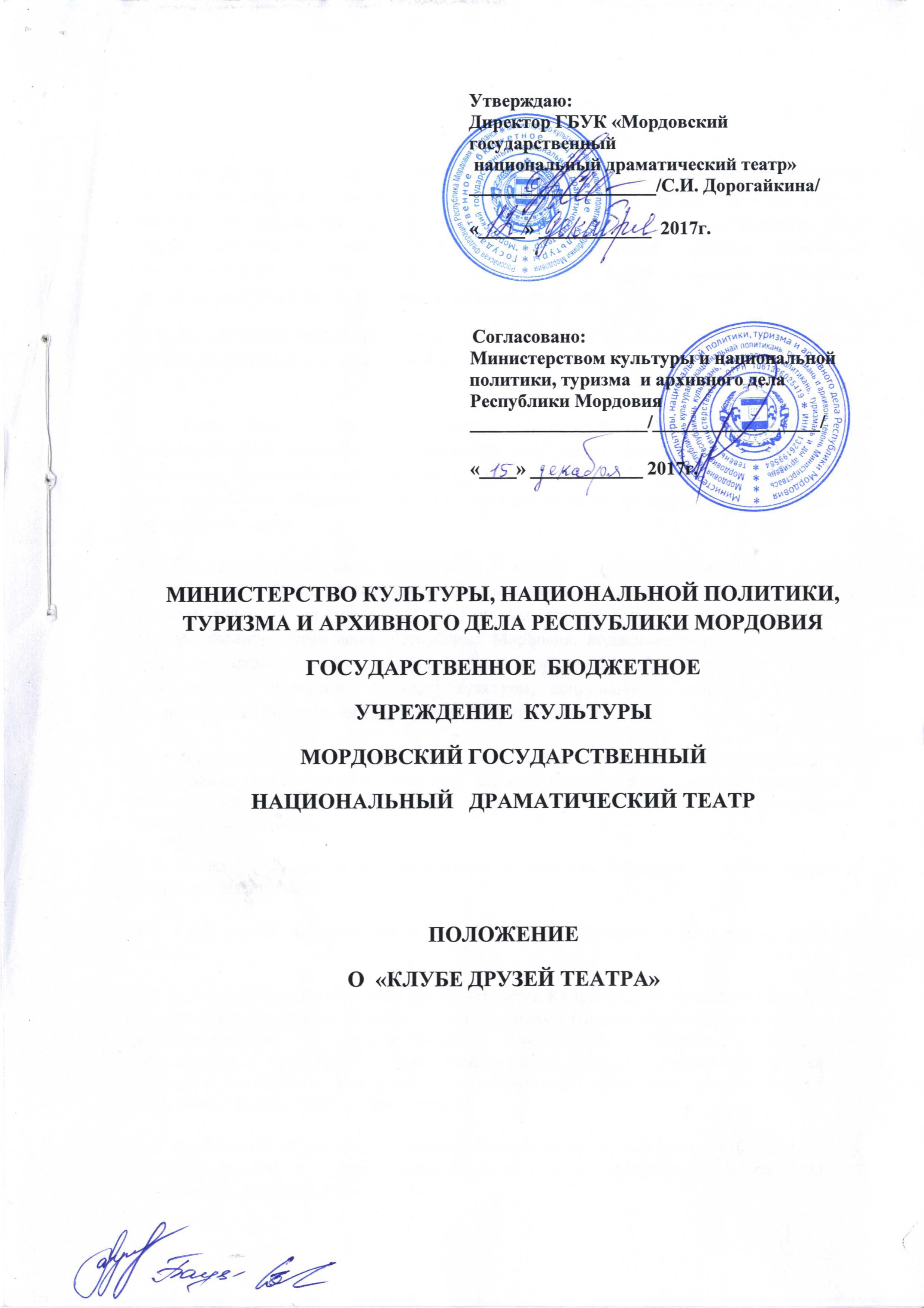 Клуб друзей ГБУК «Мордовский государственный национальный драматический театр» объединяет тех кто интересуется и любит национальный театр и выражает желание оказать ему любую посильную помощь, хотят активнее участвовать в его жизни.Создание нашего клуба друзей, направлено  для тех, кому мало быть просто зрителем и хочется познакомиться с театром поближе, погрузиться в процесс создания спектакля.Члены клуба первыми знакомятся с творческими планами театра, для них проводятся встречи с артистами, они могут оказаться там, куда закрыт доступ посторонним: за кулисами, на прогонах и пресс-показах новых спектаклей. Театр будет благодарен за любой посильный вклад, а стать членом Клуба друзей вам позволит сумма от 500 руб. Собранные средства аккумулируются в Фонде целевого капитала театра, его использования направляются на творческое развитие театра, а члены Клуба получают ряд привилегий.Став членом Клуба, Вы не только получите специальные предложения на покупку билетов, приглашения на экскурсии и многое другое, но и внесете большой вклад в наше общее дело.Объем предоставляемых привилегий участникам «Клуба друзей театра»Каждый участник «Клуба друзей театра» получает индивидуальную карту, действительную в течении 1-го года, которая дает следующие привилегии:-10 % Скидка на приобретение билетов в ГБУК «Мордовский государственный национальный драматический театр». Скидка не распространяются на другие спецпредложения ГБУК «Мордовский государственный национальный драматический театр».- Подарок ко дню рождения - приглашение на бесплатное посещение одного из спектаклей на 1-ну персону, действительное в течении 5-ти  дней со дня рождения. В случае, если день рождения приходится на летний период, приглашение действительно в течении недели с начала предстоящего театрального сезона.- Приоритетное бронирование билетов на репертуарные спектакли через администратора «Клуба друзей тетра» Детская клубная карта (пожертвование от 1 000 рублей)Посещение 5-ти детских спектаклей в течении театрального сезонаСпециальные предложения на покупку билетовЭкскурсия за кулисы театраПосещения репетиции премьерных спектаклейВаше имя в спец. разделе на сайтеЭлектронная рассылкаФото с полюбившемся героем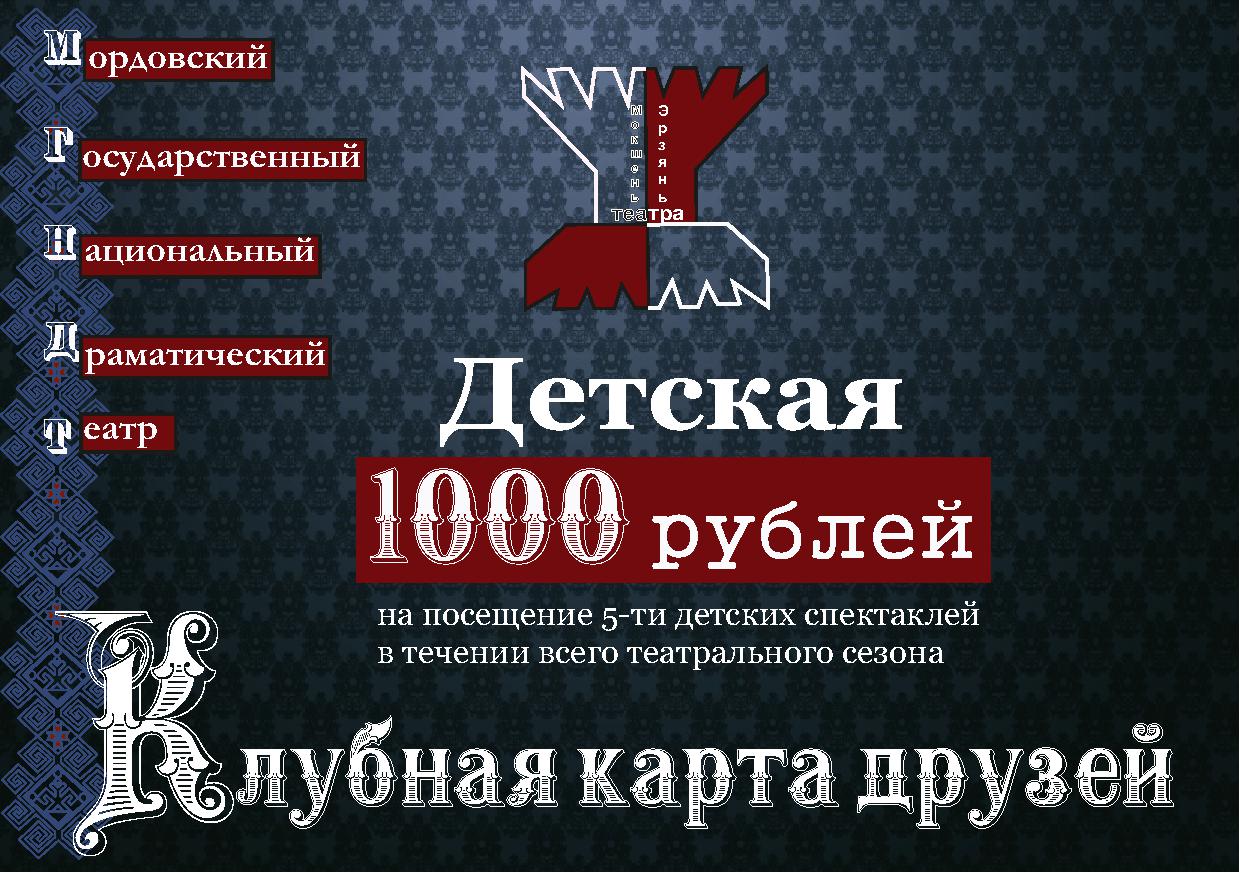 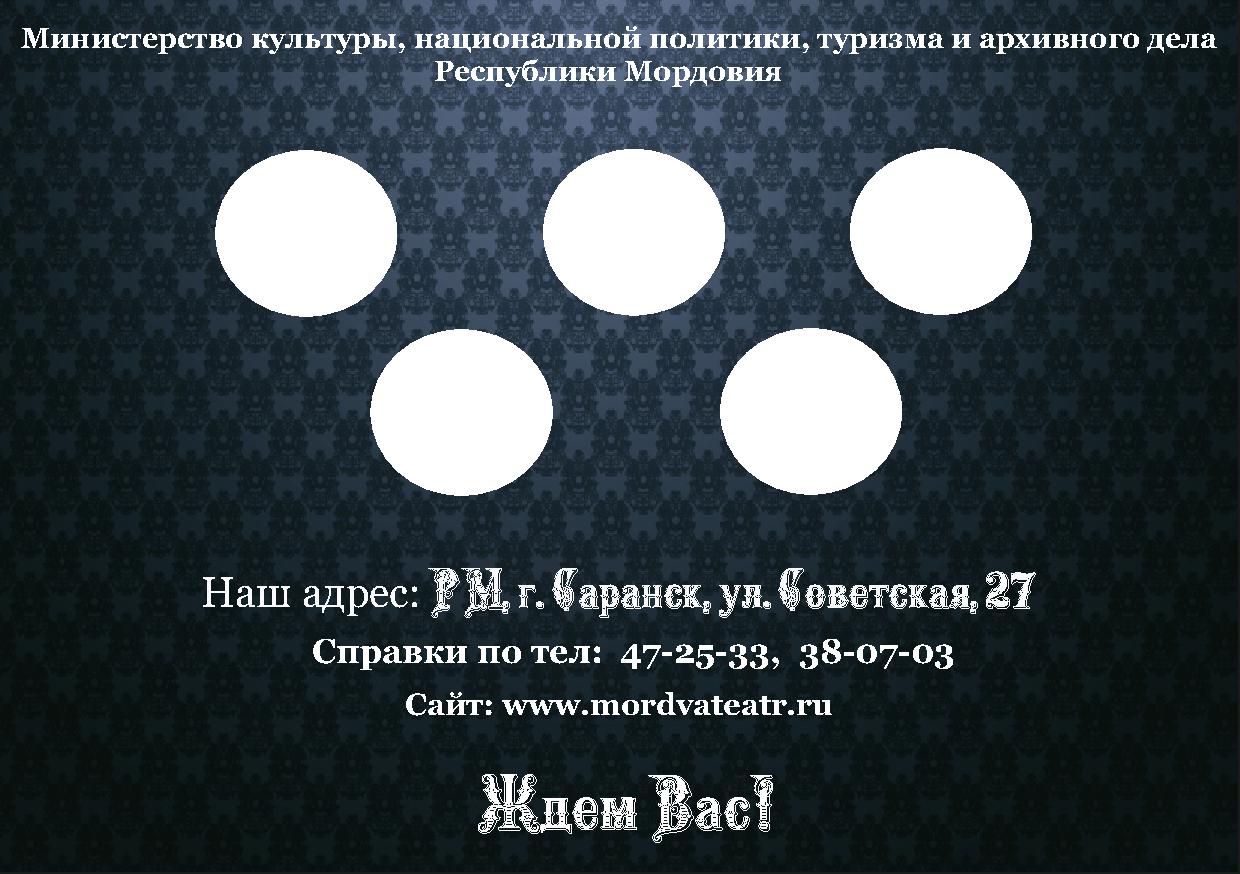 Классическая карта: (пожертвование от 2 000 рублей)Посещение 5-ти вечерних спектаклей в течении театрального сезонаПригласительный  в партер на премьерный спектакль сезонаПрограммка в подарокЭкскурсия за кулисы театраПерсональный менеджерПриглашения на встречи, мастер-классы и др. мероприятия театраФото с актерами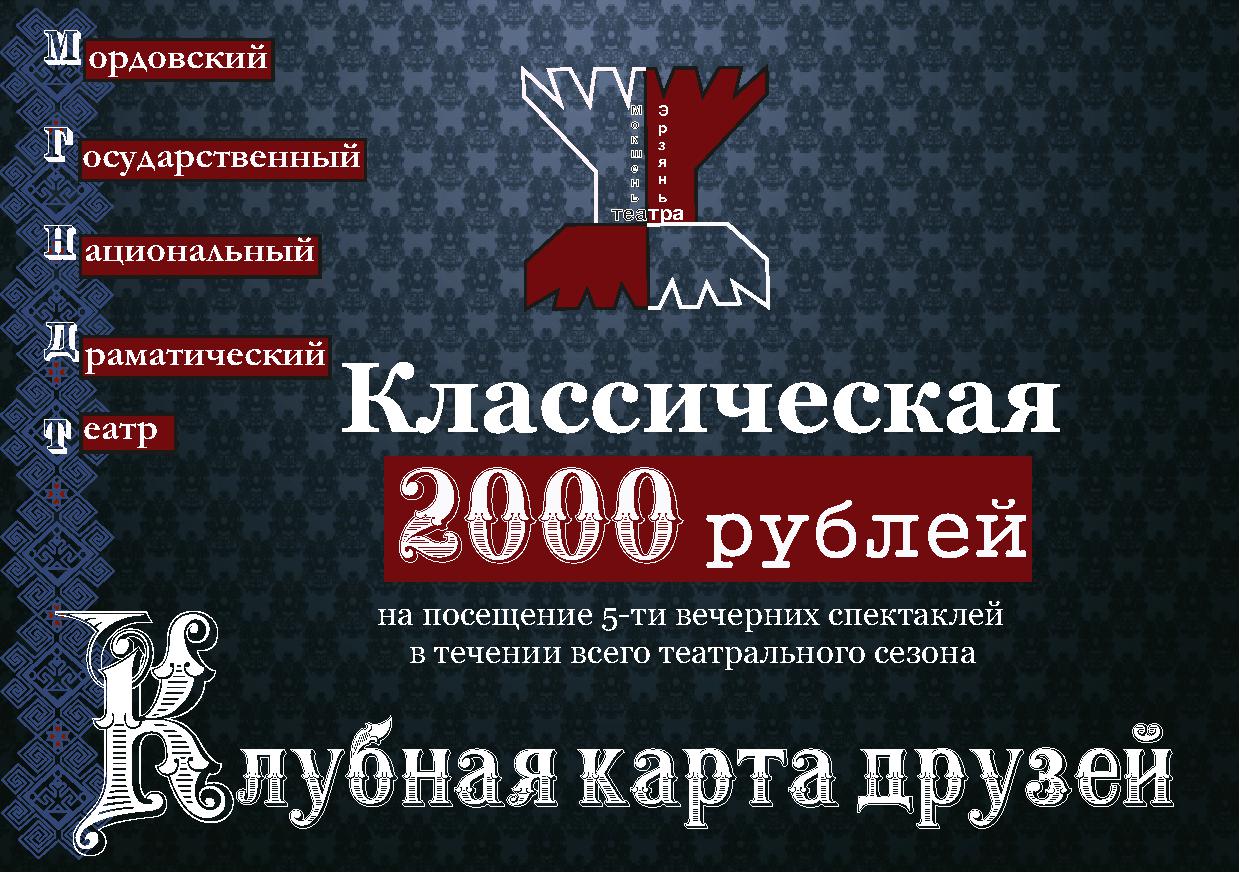 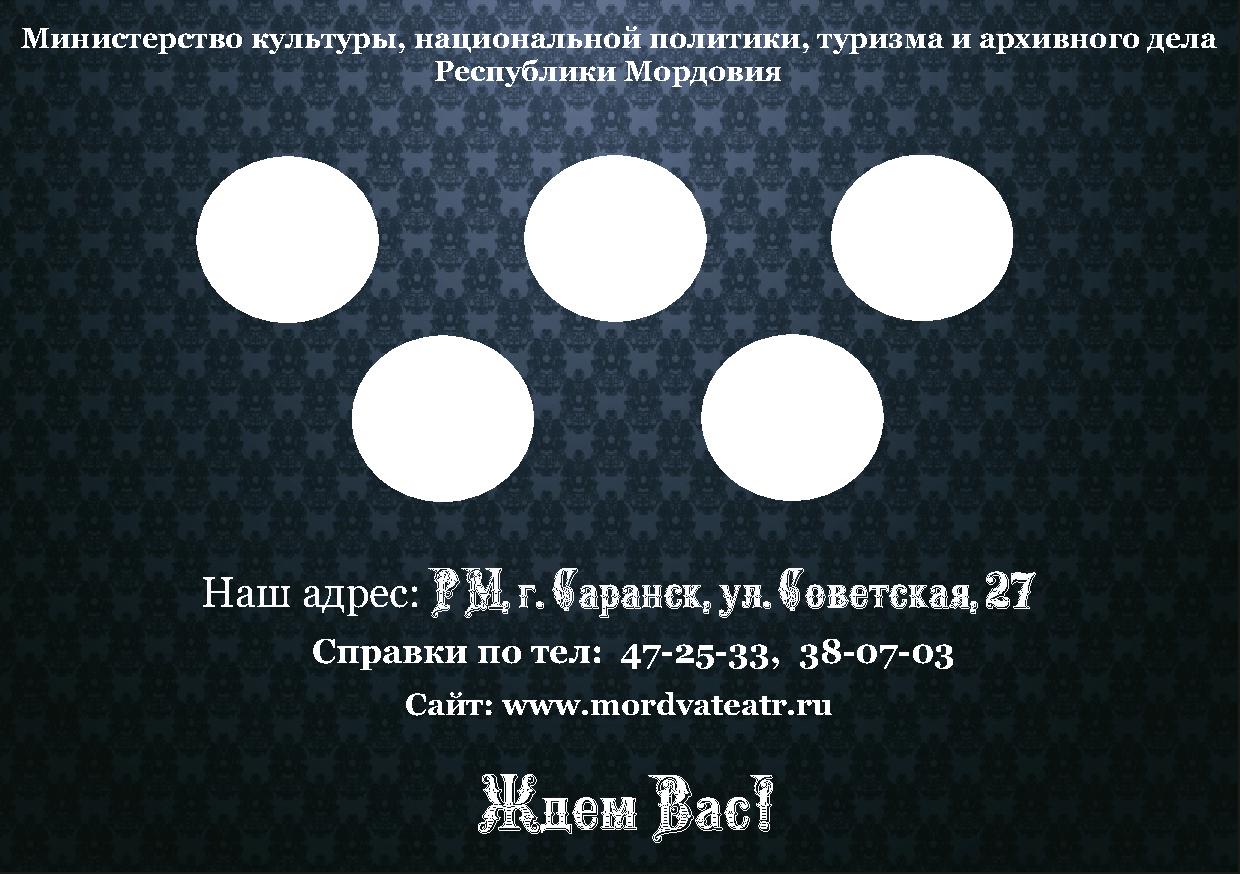 Семейная карта (пожертвование от 4 000 рублей)Посещение 5-ти  детских спектаклей и 5-ти вечерних спектаклей в течении театрального сезонаПригласительный на 4 лица на детский/вечерний спектакльПрограммка в подарокЭкскурсия за кулисы театраПриглашение на новогоднее представление для детейПредоставление костюмированной фотозоны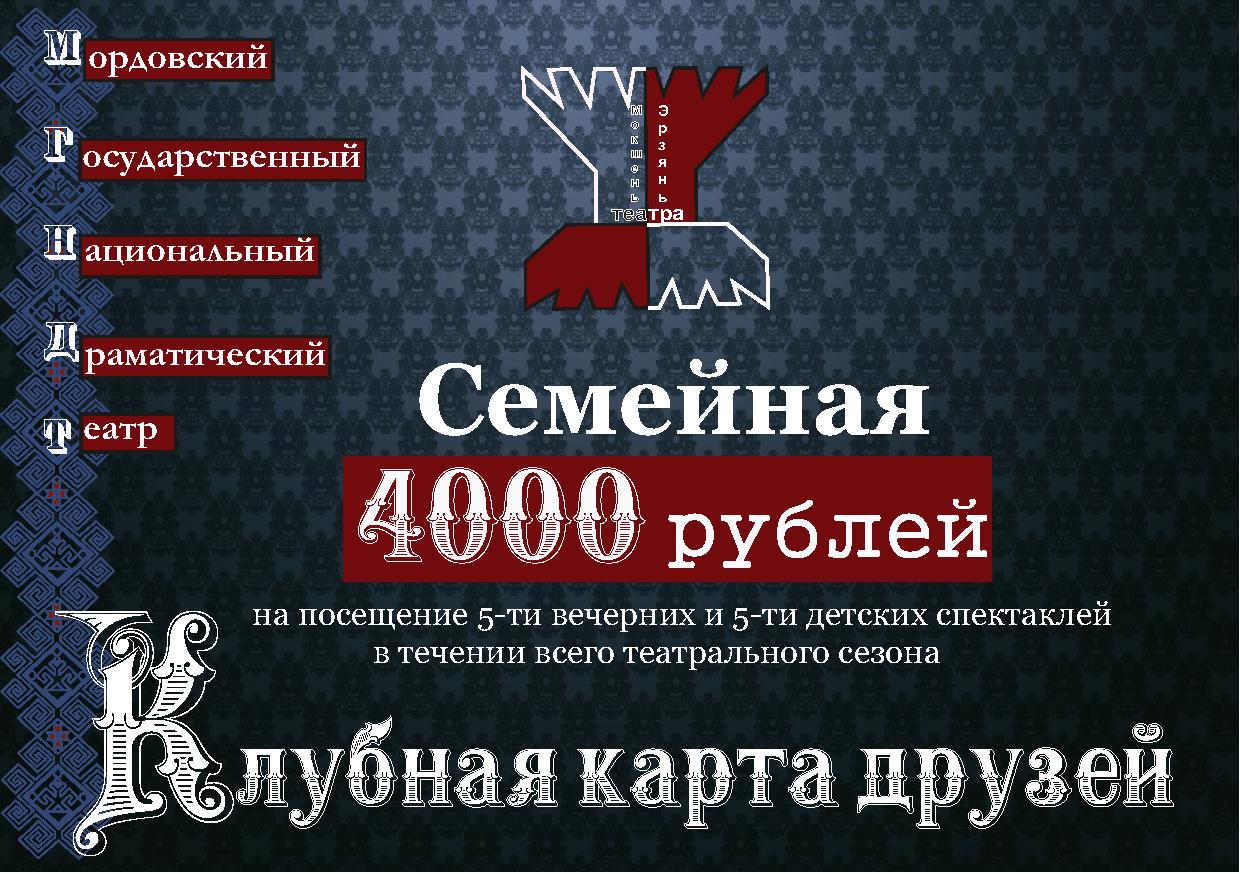 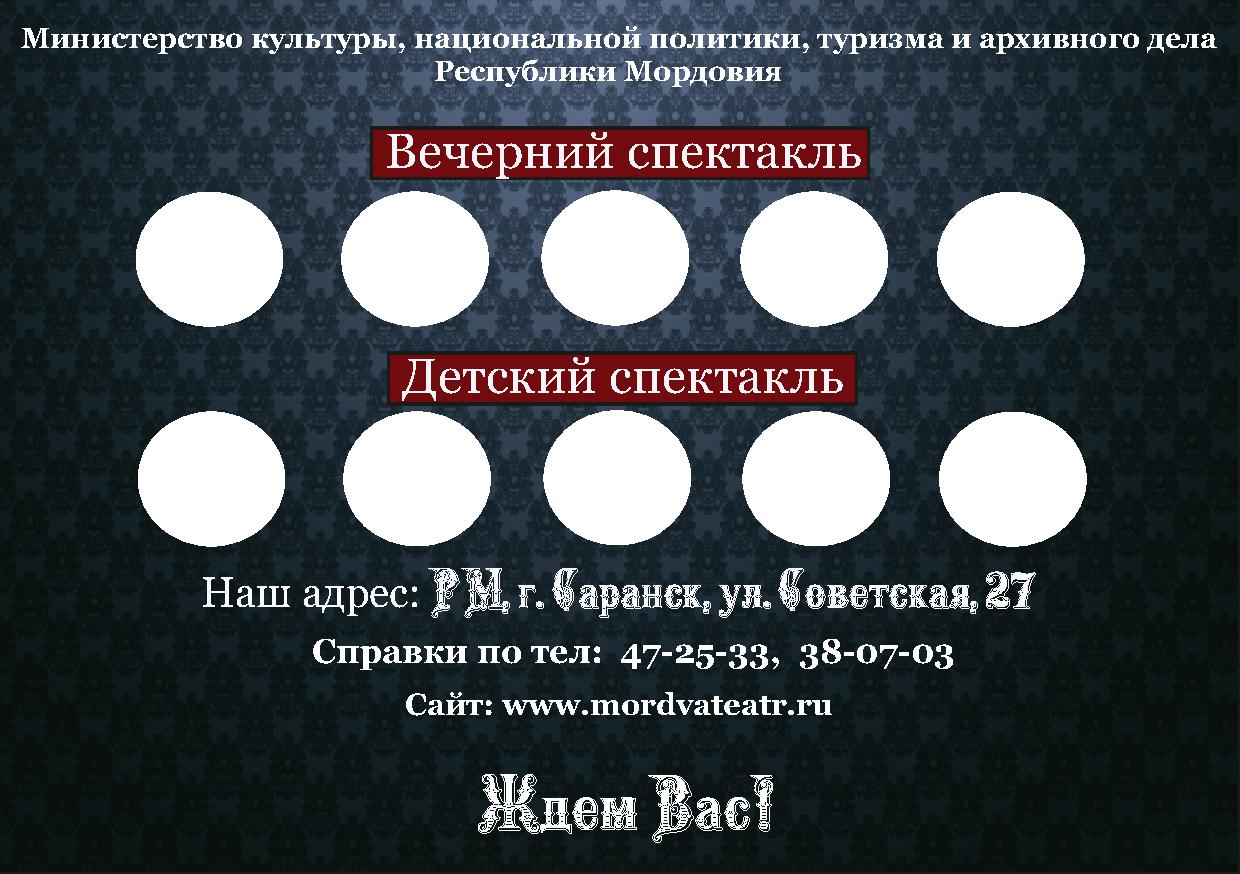 